Datum: [dd-mm-jj]	Kenmerk: AANGETEKENDGeachte heer/mevrouw,
Ik ontving op [datum] uw factuur met als nummer [factuurnummer] gedagtekend voor een bedrag van € [bedrag].

Met dit aangetekend schrijven wijs ik er u uitdrukkelijk op dat de op deze factuur voorkomende standaardbedingen/algemene verkoopvoorwaarden/factuurvoorwaarden/bepalingen, met name:       door mij niet aanvaard kunnen worden bij gebrek aan voorafgaande kennis ervan en/of bij gebrek aan voorafgaand akkoord mee*.Hoogachtend[naam/handtekening][naam bedrijf]T.a.v. [naam contactpersoon][adres][postcode en plaats][jouw bedrijfsnaam]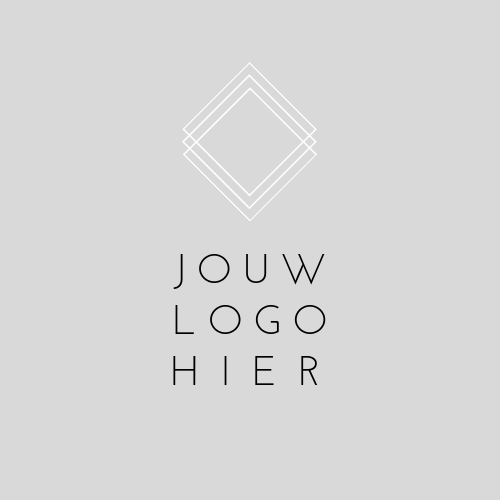 [adres][postcode en plaats] [telefoonnummer][e-mailadres]KvK [nummer][bankrekeningnummer]